Пояснительная записка к отчету об исполнении муниципальной программы«Сохранение и развитие культуры в Муниципальном образовании «Новодевяткинское сельское поселение» Всеволожского муниципального района Ленинградской области за 2022 гОснование для реализации подпрограммы:08 ноября 2021 г утверждена программа «Сохранение и развитие культуры в Муниципальном образовании «Новодевяткинское сельское поселение» Всеволожского муниципального района Ленинградской области за 2022 - 2024гг. постановлением администрации МО «Новодевяткинское сельское поселение» № 162/01-042. Оценка результативности расходования бюджетных средствНа достижения основных целей подпрограммы «Сохранение и развитие культуры в Муниципальном образовании «Новодевяткинское сельское поселение» Всеволожского муниципального района Ленинградской области за 2022 г освоены финансовые средства по программе в полном объеме в соответствии с Постановлением администрации МО «Новодевяткинское сельское поселение» от 07.11.2022 г о внесении изменений в программы и программы на 2022 г.3.  Результаты  выполнения программных мероприятий:1. «Организация и проведение мероприятий на территории МО «Новодевяткинское сельское поселение»: мероприятия, запланированные в подпрограмме «Сохранение и развитие культуры в Муниципальном образовании «Новодевяткинское сельское поселение» на 2022 г проведены в соответствии с календарно-тематическим планом по фактической потребности, реализация финансовых средств составляет 96,40%2. Мероприятие по «Поддержке общественной инфраструктуры муниципального значения в Ленинградской области выполнены на 100% - приобретены музыкальные инструменты: рояль и акустическое пианино с целью улучшения качества культурно-досуговых услуг.3. Мероприятие «Обеспечение функционирования и деятельности учреждения выполнены на 95,50% по фактической потребности, экономия бюджетных средств составила 4,5%:- заключены договоры с ресурсоснабжающими организациями;- усовершенствована материально-техническая база учреждения,- специалисты учреждения прошли обучение - курсы повышения квалификации, - педагоги и дети приняли участие в разноуровневых конкурсах художественных коллективов и т.д.Эффективность реализации муниципальной программы «Сохранение и развитие культуры в Муниципальном образовании «Новодевяткинское сельское поселение» за период 2022 г составляет 96.50 %, от объема запланированного финансирования, все запланированные  мероприятия исполнены..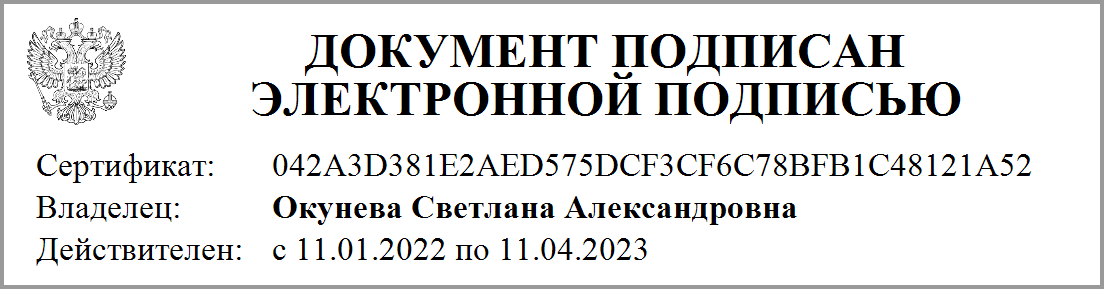 